Информационная безопасность для обучающихся 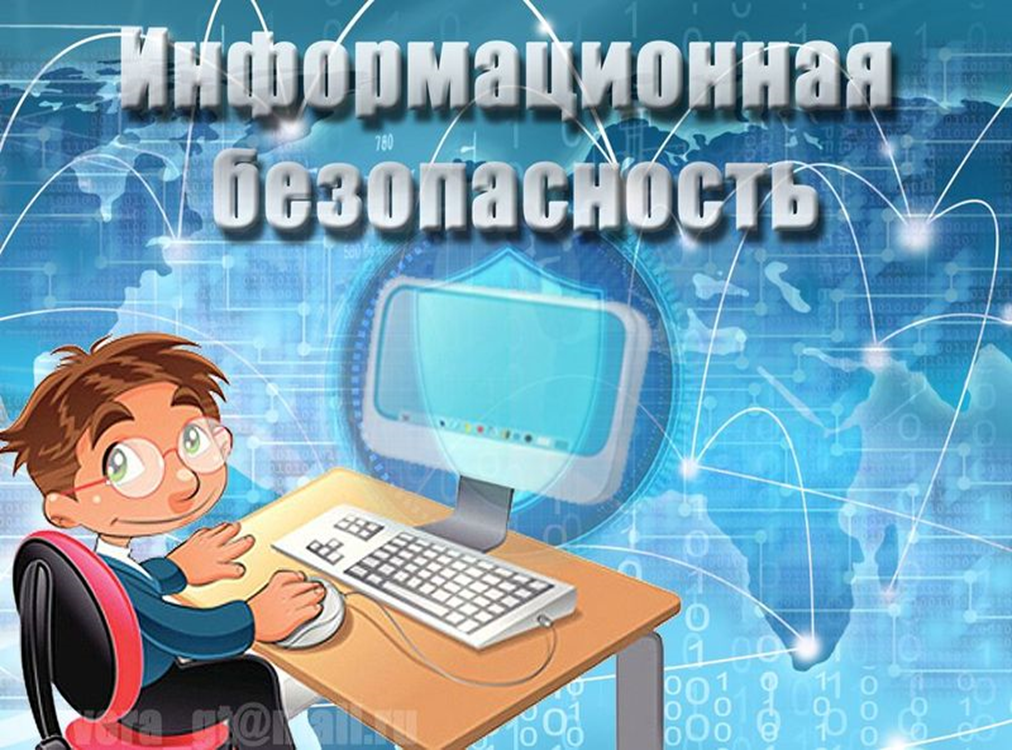 - Азбука информационного мира https://www.edu.yar.ru/azbuka/ - Что ты знаешь о защите персональных данных http://персональныеданные.дети/ - Безопасный интернет детям (Памятка МВД)https://мвд.рф/mvd/structure1/Upravlenija/Upravlenie_K_MVD_Rossii/безопасный-интернет-детям - Курс «Безопасность в интернет» https://stepik.org/course/191/promo- 15 правил безопасного интернета https://www.ucheba.ru/project/websafety - Сетевечок http://сетевичок.рф/index.php/chto-takoe-tsifrovaya-gramotnost